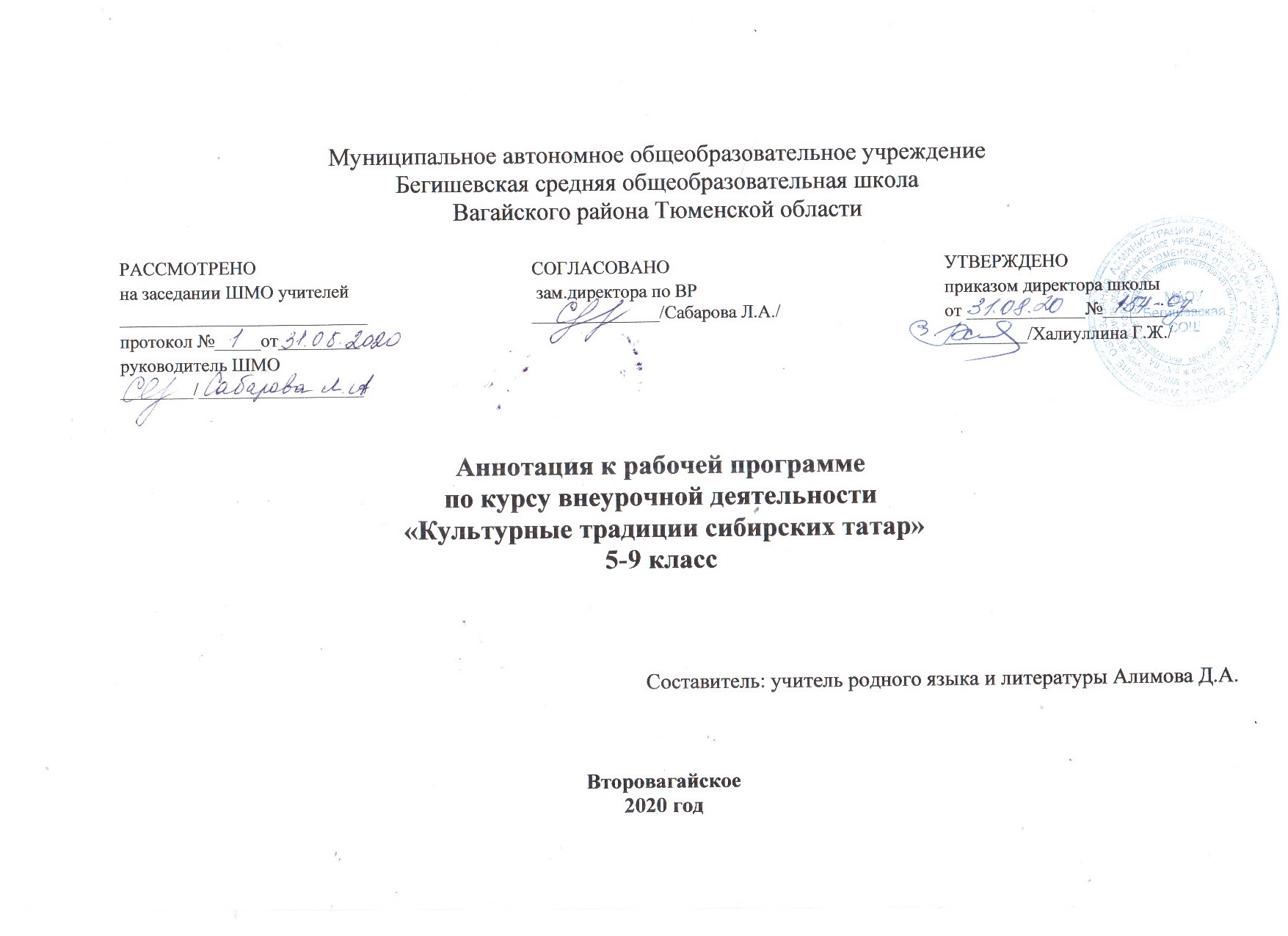 Нормативная база и УМКПрограмма курса внеурочной деятельности духовно-нравственного направления «Культурные традиции сибирских татар» составлена на основе нормативных документов:Федеральный закон от 29.12.2012 г. № 273-ФЗ (ред. от 31.12.2014 г., с изм. от 02.05.2015 г.) «Об образовании в Российской Федерации» (с изм. и доп., вступ. в силу с 31.03.2015 г.)Федеральный государственный образовательный стандарт основного общего образования (приказ Министерства образования и науки Российской Федерации от 17 декабря 2010 г. №1897); Приказ Министерства образования и науки РФ от 30.08.2013 №1015 "Об утверждении порядка организации и осуществления образовательной деятельности по основным общеобразовательным программам - образовательным программам начального общего, основного общего, и среднего общего образования" (в редакции от 17.07.2015); Приказ Министерства образования и науки Российской Федерации от 31.12.2015 № 1576 «О внесении изменений в федеральный государственный образовательный стандарт начального общего образования, утвержденный приказом Министерства образования и науки российской Федерации от 06.10.2009г. № 373»; СанПиН 2.4.2.2821-10 «Санитарно-эпидемиологические требования к условиям и организации обучения в общеобразовательных учреждениях», утвержденные постановлением Главного государственного санитарного врача Российской Федерации от 29.12.2010 №189 (в ред. Постановления Главного государственного санитарного врача РФ №81 от 24.12.2015); Инструктивно-методическое письмо Министерства образования и науки Российской Федерации от 14.12.2015 №09-3564 «О внеурочной деятельности и реализации дополнительных общеобразовательных программ»; Распоряжение Правительства Тюменской области от 22.10.2012 № 2162-рп «О мерах по дальнейшему развитию в Тюменской области системы выявления и поддержки талантливых детей» Устав МАОУ Бегишевская СОШ;Учебный план МАОУ Бегишевской СОШ.Количество часов, отводимое на изучение курсаПрограмма курса внеурочной деятельности рассчитана на 34 часа для учащихся 5-9х классов.   Цель, задачи изучения курсаЦель: - пробудить интерес и любовь к родному языку;- помочь в становлении духовного мира учащихся;- активизировать чувство гордости национального самосознания;- воспитывать уважительное отношение к другой культуре.Задачи курса:1. Изучение обычаев, традиций и духовной культуры татарского народа.2. Формирование и сохранение семейных ценностей и традиций.3. Активизация поисковой деятельности учащихся.4. Принятие культуры и духовных традиций многонационального народа Российской Федерации.5. Воспитание чувства гордости за свой многонациональный народ, его культурное наследие.Таким образом, ожидается развитие и укрепление у детей чувства толерантности; через знания истории и культуры происходит формирование личности патриота и достойного гражданина своей страны.Программа курса должна позволить учащимся понять и освоить художественные традиции татарского народа во всей многогранности, в самых ярких проявлениях. Каждый ученик становится как исполнителем, так и создателем, творцом. Воспитание творческой личности, воспитание творчеством – главная художественно–педагогическая идея занятий искусством.Основные разделыФорма организации курса внеурочной деятельности Содержание курса предполагает работу с разными источниками информации: дополнительной литературой,Методы, формы обучения: групповые и индивидуальные формы работы.Для  эффективной   работы   используются   различные формы работы с учащимися:1.    Беседы2.    Экскурсии.3.    Игры4.    Заочные путешествия5.    Проектная деятельность6.    Исследовательская деятельность7.    Создание мультимедийных презентаций.№Наименование раздела  Количество часов1Введение 22Татарский фольклор73Национальные традиции64Национальные костюмы сибирских татар.15История и традиции нашей деревни126Подведение итогов6Итого34